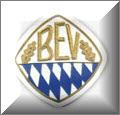 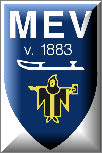 AusschreibungRegio Cup der Jugend 24.02.2018
Juniorinnen und Junioren F / E und D
Eis-und Funsportzentrum Ost München Staudingerstr. 17, 81735 MünchenVeranstalter 	Bayerischer Eisportverband e.V. Ausrichter 	Münchener Eislauf-Verein v. 1883 e.V. Strecken 	Junioren weibl. / männl. AK 06 -09 (F) 100m /  300m / Massenstart 100 m + 1 Runde Junioren weibl. / männl. AK 10 -11 (E) 300m /  500m / Massenstart 100 m + 2 Runde Junioren weibl. / männl. AK 12 -13 (D) 500m / 1000m / Massenstart 100 m + 3 RundeWertung 	1. TeilnehmerwertungJede Altersklasse (AK) wird separat gewertet Bei 100m, 300m und 500m gilt: Zeit gleich Punkte.Tageswertung nach metrischen Strecken	2. Vereinswertung	Der Verein erhält pro 1./2./3. Platz jeder Altersklasse nach Tageswertung der 	metrischen Strecke und Massenstartwertung Punkte.	Für die Platzierungen werden „Final Points“ vergeben: ( 1.Platz = 3 Punkte, 2. Platz= 2 Punkte, 3. Platz = 1 Punkt )Sieger in der Vereinswertung ist der Verein mit den meisten Punkten nach Abschluss aller Regio-Cup Wettkämpfe. Bei Punktegleichheit entscheidet die Anzahl der ersten Plätze. Auszeichnung	1. TeilnehmerNach jedem Wettkampftag erhalten die Sportler Urkunden und die 3 Erstplatzierten		 der Tageswertung ein Präsent.2. VereinNach Abschluss aller Wettkämpfe erhält der Verein mit den meisten Punkten aus der Vereinswertung einen Wander-Pokal.Anmeldung mit Namen, Verein, Geburtsdatum und persönlichen Bestzeiten Meldeschluss:	bis spätestens Montag, 19. Februar 2018 Startzeit:	Samstag, 24.Februar 2018 – 14.00 Uhr Startgeld:	€ 10,00 pro Teilnehmer – (Die Startgebühr ist bis zum Wettkampfstart zu entrichten.) Nachmeldung:	werden bis Mittwoch, 21.Februar 2018 angenommen und mit zusätzlichen € 5,00 berechnet! Auslosung:	1 Tag vor Wettkampfbeginn nach Bestzeiten Haftung:	Die Benützung der Eisbahn geschieht für alle Teilnehmer und Betreuer auf eigene Gefahr! Bitte die schriftliche Meldung an folgende E-Mail Adresse zu schicken: wettkampfbuero@mev-1883.de Münchener Eislauf-Verein v. 1883 e.V, Staudingerstr. 17, 81735 München 